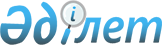 Об утверждении Положения о государственном учреждении "Управление государственного архитектурно-строительного контроля Павлодарской области"
					
			Утративший силу
			
			
		
					Постановление акимата Павлодарской области от 29 января 2015 года № 14/1. Зарегистрировано Департаментом юстиции Павлодарской области 11 февраля 2015 года № 4303. Утратило силу постановлением акимата Павлодарской области от 15 августа 2016 года № 258/6      Сноска. Утратило силу постановлением акимата Павлодарской области от 15.08.2016 № 258/6.

      В соответствии с Законом Республики Казахстан от 23 января 2001 года "О местном государственном управлении и самоуправлении в Республике Казахстан", Законом Республики Казахстан от 1 марта 2011 года "О государственном имуществе", Указом Президента Республики Казахстан от 29 октября 2012 года № 410 "Об утверждении Типового положения государственного органа Республики Казахстан" акимат Павлодарской области ПОСТАНОВЛЯЕТ:

      1. Утвердить прилагаемое Положение о государственном учреждении "Управление государственного архитектурно-строительного контроля Павлодарской области".

      2. Государственному учреждению "Управление государственного архитектурно-строительного контроля Павлодарской области" в установленном законодательством порядке обеспечить:

      государственную регистрацию настоящего постановления в территориальном органе юстиции;

      в течение десяти календарных дней после государственной регистрации настоящего постановления в территориальном органе юстиции направление на официальное опубликование в средствах массовой информации и информационно-правовой системе "Әділет".

      3. Контроль за исполнением настоящего постановления возложить на первого заместителя акима области Турганова Д.Н.

      4. Настоящее постановление вводится в действие со дня его первого официального опубликования.

 Положение о государственном учреждении
"Управление государственного архитектурно-строительного
контроля Павлодарской области" 1. Общие положения      1. Государственное учреждение "Управление государственного архитектурно-строительного контроля Павлодарской области" является государственным органом Республики Казахстан, осуществляющим руководство в сфере государственного архитектурно-строительного контроля и лицензирования.

      2. Государственное учреждение "Управление государственного архитектурно-строительного контроля Павлодарской области" не имеет ведомств.

      3. Государственное учреждение "Управление государственного архитектурно-строительного контроля Павлодарской области" осуществляет свою деятельность в соответствии с Конституцией Республики Казахстан, законами Республики Казахстан, актами Президента и Правительства Республики Казахстан, иными нормативными правовыми актами, а также настоящим Положением.

      4. Государственное учреждение "Управление государственного архитектурно-строительного контроля Павлодарской области" является юридическим лицом в организационно-правовой форме государственного учреждения, имеет печати и штампы со своим наименованием на государственном языке, бланки установленного образца, в соответствии с законодательством Республики Казахстан счета в органах казначейства.

      5. Государственное учреждение "Управление государственного архитектурно-строительного контроля Павлодарской области" вступает в гражданско-правовые отношения от собственного имени.

      6. Государственное учреждение "Управление государственного архитектурно-строительного контроля Павлодарской области" имеет право выступать стороной гражданско-правовых отношений от имени государства, если оно уполномочено на это в соответствии с законодательством.

      7. Государственное учреждение "Управление государственного архитектурно-строительного контроля Павлодарской области" по вопросам своей компетенции, в установленном законодательством порядке принимает решения, оформляемые приказами первого руководителя государственного учреждения "Управление государственного архитектурно-строительного контроля Павлодарской области" и другими актами, предусмотренными законодательством Республики Казахстан.

      8. Структура и лимит штатной численности государственного учреждения "Управление государственного архитектурно-строительного контроля Павлодарской области" утверждаются в соответствии с действующим законодательством.

      9. Местонахождение государственного учреждения "Управление государственного архитектурно-строительного контроля Павлодарской области": Республика Казахстан, 140000, Павлодарская область, город Павлодар, улица Каирбаева, 72.

      10. Режим работы государственного учреждения "Управление государственного архитектурно-строительного контроля Павлодарской области": понедельник - пятница с 9.00 часов до 18.30 часов, обеденный перерыв с 13.00 часов до 14.30 часов, выходные дни: суббота, воскресенье.

      11. Полное наименование государственного органа на государственном языке - "Павлодар облысының мемлекеттік сәулет-құрылыс бақылау басқармасы" мемлекеттік мекемесі;

      на русском языке - государственное учреждение "Управление государственного архитектурно-строительного контроля Павлодарской области".

      12. Учредителем государственного учреждения "Управление государственного архитектурно-строительного контроля Павлодарской области" является государство в лице акимата Павлодарской области.

      13. Настоящее Положение является учредительным документом государственного учреждения "Управление государственного архитектурно-строительного контроля Павлодарской области".

      14. Финансирование деятельности государственного учреждения "Управление государственного архитектурно-строительного контроля Павлодарской области" осуществляется из областного бюджета.

      15. Государственному учреждению "Управление государственного архитектурно-строительного контроля Павлодарской области" запрещается вступать в договорные отношения с субъектами предпринимательства на предмет выполнения обязанностей, являющихся функциями государственного учреждения "Управление государственного архитектурно-строительного контроля Павлодарской области".

      Если государственному учреждению "Управление государственного архитектурно-строительного контроля Павлодарской области" законодательными актами предоставлено право осуществлять приносящую доходы деятельность, то доходы, полученные от такой деятельности, направляются в доход государственного бюджета.

 2. Миссия, цель, предмет, основные задачи, функции,
права и обязанности государственного учреждения
"Управление государственного архитектурно-строительного
контроля Павлодарской области"      16. Миссия государственного учреждения "Управление государственного архитектурно-строительного контроля Павлодарской области" - осуществление в пределах своей компетенции контрольно-надзорной деятельности в сфере архитектуры, градостроительства и строительства.

      17. Целью государственного учреждения "Управление государственного архитектурно-строительного контроля Павлодарской области" является повышение уровня качества выполнения строительно-монтажных работ и разработки проектно-сметной документации.

      18. Предметом деятельности государственного учреждения "Управление государственного архитектурно-строительного контроля Павлодарской области" является реализация на областном уровне государственного архитектурно-строительного контроля в целях повышения качества строительства.

      19. Задачи государственного учреждения "Управление государственного архитектурно-строительного контроля Павлодарской области":

      1) осуществление государственного архитектурно-строительного контроля и надзора на территории Павлодарской области;

      2) осуществление лицензирования в сфере архитектурной, градостроительной и строительной деятельности на территории Павлодарской области;

      3) осуществление аттестации экспертов, оказывающих экспертные работы и инжиниринговые услуги в сфере архитектурной, градостроительной и строительной деятельности на территории Павлодарской области;

      4) осуществление иных задач, возложенных на государственное учреждение "Управление государственного архитектурно-строительного контроля Павлодарской области" в порядке, установленном законодательством Республики Казахстан.

      20. Функции:

      1) осуществление государственного архитектурно-строительного контроля и надзора за качеством строительства объектов на территории Павлодарской области,

      2) применение установленных Кодексом Республики Казахстан об административных правонарушениях мер воздействия к нарушителям архитектурно-градостроительной дисциплины на объектах строительства;

      3) выявление и анализ причин нарушений государственных нормативов и требований (условий, ограничений), допущенных субъектами архитектурной, градостроительной и строительной деятельности на территории Павлодарской области; 

      4) организация и осуществление надзора за качеством проектной документации;

      5) ведение мониторинга строящихся (намечаемых к строительству) объектов и комплексов в порядке, установленном Правительством Республики Казахстан; 

      6) участие в установленном законодательством порядке в работе приемочных и государственных приемочных комиссий;

      7) принятие решений о применении к нарушителям предусмотренных законодательных мер в связи с допущенными нарушениями и отклонениями от норм законодательства, государственных нормативных требований, условий и ограничений, установленных в сфере архитектурной, градостроительной и строительной деятельности;

      8) осуществление лицензирования в сфере архитектуры, градостроительства и строительства;

      9) проведение аттестации экспертов на право осуществления экспертных работ и инжиниринговых услуг в сфере архитектурной, градостроительной и строительной деятельности;

      10) разработка мероприятий по совершенствованию форм и методов осуществления государственного архитектурно-строительного контроля и надзора;

      11) оказание государственных услуг в сфере архитектуры, градостроительства и строительства;

      12) прием уведомлений о начале производства строительно-монтажных работ;

      13) предъявление исков в суде и защиты интересов государственного учреждения "Управление государственного архитектурно-строительного контроля Павлодарской области" в суде;

      14) исполнение поручений акима и акимата области, разработка проектов правовых и нормативных правовых актов;

      15) осуществление прав владения и пользования государственным пакетом акций акционерных обществ и долями участия в товариществах с ограниченной ответственностью, полномочий субъекта права государственных юридических лиц, в случаях, предусмотренных актами акимата и акима области, иными нормативными правовыми актами, в том числе принятие решений в отношении них, аналогично компетенции уполномоченных органов соответствующей отрасли;

      16) обеспечение функционирования в государственном учреждении "Управление государственного архитектурно-строительного контроля Павлодарской области" системы информационных ресурсов;

      17) организация, ведение и совершенствование системы документационного обеспечения государственного учреждения "Управление государственного архитектурно-строительного контроля Павлодарской области";

      18) развитие государственного языка и ведение делопроизводства на государственном языке в государственном учреждении "Управление государственного архитектурно-строительного контроля Павлодарской области";

      19) реализация вопросов, связанных с прохождением государственной службы работниками государственного учреждения "Управление государственного архитектурно-строительного контроля Павлодарской области".

      20) осуществление внутреннего контроля:

      деятельности государственного учреждения "Управление государственного архитектурно-строительного контроля Павлодарской области", с целью повышения качества и эффективности труда;

      соблюдения качества при оказании государственных услуг, а также стандартов и регламентов;

      21) осуществление в интересах местного государственного управления иных полномочий, возлагаемых на местные исполнительные органы законодательством Республики Казахстан.

      21. Права и обязанности:

      1) запрашивать и получать в установленном порядке от государственных органов и должностных лиц, иных организаций и граждан информации, необходимые для выполнения своих функций, привлекать работников государственных органов и иных организаций к участию в подготовке вопросов, относящихся к компетенции государственного учреждения "Управление государственного архитектурно-строительного контроля Павлодарской области", создавать временные рабочие группы для выработки соответствующих предложений;

      2) давать поручения, относящиеся к сфере деятельности государственного учреждения "Управление государственного архитектурно-строительного контроля Павлодарской области", соответствующим государственным органам и должностным лицам, контролировать их исполнение, а также участвовать в мероприятиях, проводимых центральными и местными исполнительными органами;

      3) вносить предложения акиму области по улучшению работы государственного учреждения "Управление государственного архитектурно-строительного контроля Павлодарской области" по разработке нормативных правовых актов по вопросам осуществления контрольно-надзорной деятельности в сфере архитектуры, градостроительства и строительства;

      4) составлять протоколы об административных правонарушениях при выявлении нарушений законодательства Республики Казахстан в соответствии с Кодексом Республики Казахстан "Об административных правонарушениях";

      5) взаимодействовать с правоохранительными и иными государственными органами по вопросам, отнесенным к его компетенции;

      6) проводить совещания, семинары, конференции, круглые столы и иные заседания по вопросам, входящим в компетенцию государственного учреждения "Управление государственного архитектурно-строительного контроля Павлодарской области";

      7) представлять интересы государственного учреждения "Управление государственного архитектурно-строительного контроля Павлодарской области" в государственных органах, суде;

      8) запрашивать у субъектов архитектурной, градостроительной и строительной деятельности и получать от них информацию о намечаемых к строительству и строящихся (реконструируемых, расширяющихся, модернизируемых, капитально ремонтируемых) на территории Республики Казахстан объектах и комплексах;

      9) запрашивать у заказчиков и получать от них для ознакомления необходимую проектную и исполнительную документацию по данной стройке, а также заключения экспертизы соответствующих проектов;

      10) беспрепятственно посещать и проводить оперативное инспектирование проводимых строительно-монтажных работ на строящихся (реконструируемых, расширяющихся, модернизируемых, капитально ремонтируемых) объектах и комплексах;

      11) посещать объекты и комплексы после получения уведомления о начале производства строительно-монтажных работ не позднее пяти рабочих дней с момента получения уведомления;

      12) осуществлять иные права, предусмотренные законодательными актами Республики Казахстан.

 3. Организация деятельности государственного учреждения
"Управление государственного архитектурно-строительного
контроля Павлодарской области"      22. Руководство государственным учреждением "Управление государственного архитектурно-строительного контроля Павлодарской области" осуществляется первым руководителем, который несет персональную ответственность за выполнение возложенных на государственное учреждение "Управление государственного архитектурно-строительного контроля Павлодарской области" задач и осуществление им своих функций.

      23. Первый руководитель государственного учреждения "Управление государственного архитектурно-строительного контроля Павлодарской области" назначается на должность и освобождается от должности акимом Павлодарской области.

      24. Первый руководитель государственного учреждения "Управление государственного архитектурно-строительного контроля Павлодарской области" имеет заместителя, который назначается и освобождается от должности в соответствии с законодательством Республики Казахстан.

      25. Полномочия первого руководителя государственного учреждения "Управление государственного архитектурно-строительного контроля Павлодарской области":

      1) организует работу и руководит деятельностью государственного учреждения "Управление государственного архитектурно-строительного контроля Павлодарской области";

      2) определяет обязанности, полномочия, а также функции работников структурных подразделений государственного учреждения "Управление государственного архитектурно-строительного контроля Павлодарской области";

      3) назначает на должности и освобождает от должностей работников государственного учреждения "Управление государственного архитектурно-строительного контроля Павлодарской области" в соответствии с законодательством Республики Казахстан;

      4) осуществляет в порядке, установленном действующим законодательством Республики Казахстан, поощрение сотрудников государственного учреждения "Управление государственного архитектурно-строительного контроля Павлодарской области", оказание материальной помощи, наложение на них дисциплинарных взысканий;

      5) издает приказы и дает указания по вопросам, входящим в его компетенцию, обязательные для выполнения всеми работниками государственного учреждения "Управление государственного архитектурно-строительного контроля Павлодарской области";

      6) утверждает Положения о структурных подразделениях государственного учреждения "Управление государственного архитектурно-строительного контроля Павлодарской области", должностные инструкции сотрудников;

      7) представляет государственное учреждение "Управление государственного архитектурно-строительного контроля Павлодарской области" во всех государственных органах и иных организациях независимо от форм собственности в соответствии с действующим законодательством Республики Казахстан;

      8) обеспечивает разработку структуры государственного учреждения "Управление государственного архитектурно-строительного контроля Павлодарской области";

      9) утверждает перспективные и текущие планы работы государственного учреждения "Управление государственного архитектурно-строительного контроля Павлодарской области";

      10) противодействует коррупции и несет за это персональную ответственность;

      11) осуществляет иные полномочия, определенные законодательством Республики Казахстан.

      Исполнение полномочий первого руководителя государственного учреждения "Управление государственного архитектурно-строительного контроля Павлодарской области" в период его отсутствия осуществляется лицом, его замещающим в соответствии с действующим законодательством.

      26. Первый руководитель государственного учреждения "Управление государственного архитектурно-строительного контроля Павлодарской области", осуществляющий государственный архитектурно-строительный контроль и надзор за ходом и качеством строительства объектов на подведомственной территории, его заместитель и штатные работники, в должностные обязанности которых входит оперативное инспектирование строек, являются соответственно главным государственным строительным инспектором, заместителем главного государственного строительного инспектора и государственными строительными инспекторами Павлодарской области.

      Правом рассматривать дела об административных правонарушениях и налагать административные взыскания наделяется главный государственный строительный инспектор Павлодарской области.

      27. Взаимоотношения между государственным учреждением "Управление государственного архитектурно-строительного контроля Павлодарской области" и уполномоченным органом по управлению коммунальным имуществом (местным исполнительным органом) регулируются действующим законодательством Республики Казахстан.

      28. Взаимоотношения между государственным учреждением "Управление государственного архитектурно-строительного контроля Павлодарской области" и уполномоченным органом соответствующей отрасли (местным исполнительным органом) регулируются действующим законодательством Республики Казахстан.

      29. Взаимоотношения между администрацией государственного учреждения "Управление государственного архитектурно-строительного контроля Павлодарской области" и трудовым коллективом определяются в соответствии с Трудовым кодексом Республики Казахстан и коллективным договором.

 4. Имущество государственного учреждения "Управление государственного
архитектурно-строительного контроля Павлодарской области"      30. Государственное учреждение "Управление государственного архитектурно-строительного контроля Павлодарской области" имеет на праве оперативного управления обособленное имущество в случаях, предусмотренных законодательством Республики Казахстан.

      Имущество государственного учреждения "Управление государственного архитектурно-строительного контроля Павлодарской области" формируется за счет имущества, переданного ему собственником, и иных источников, не запрещенных законодательством Республики Казахстан.

      31. Имущество, закрепленное за государственным учреждением "Управление государственного архитектурно-строительного контроля Павлодарской области", относится к областной коммунальной собственности.

      32. Государственное учреждение "Управление государственного архитектурно-строительного контроля Павлодарской области" не вправе самостоятельно отчуждать или иным способом распоряжаться закрепленным за ним имуществом и имуществом, приобретенным за счет средств, выданных ему по плану финансирования, если иное не установлено законодательством.

 5. Реорганизация и ликвидация (упразднение)
государственного учреждения "Управление государственного
архитектурно-строительного контроля Павлодарской области"      33. Реорганизация и упразднение государственного учреждения "Управление государственного архитектурно-строительного контроля Павлодарской области" осуществляются в соответствии с законодательством Республики Казахстан.

      34. При ликвидации государственного учреждения "Управление государственного архитектурно-строительного контроля Павлодарской области" имущество, оставшееся после удовлетворения требований кредиторов, остается в областной коммунальной собственности.


					© 2012. РГП на ПХВ «Институт законодательства и правовой информации Республики Казахстан» Министерства юстиции Республики Казахстан
				
      Аким области

К. Бозумбаев
Утверждено
постановлением акимата
Павлодарской области
от 29 января 2015 года № 14/1